 Good Afternoon!   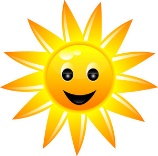  ******* There was a hard copy of this sent home with all of the kids, but wanted to make sure it actually made it to you, and was not somewhere left in a backpack or in a desk!                                                                                                                Teacher Appreciation Week starts Monday May 1st and will continue through Friday May 5th!  In the beginning of the year, I sent out a letter requesting donations for the school year festivities and Teacher Appreciation week.  Fortunately, the ladies who organized and ran our parties used their own money, and we have not had to use any of our class donations.  This being said, if you did not donate there is still time!  If you are unsure of whether or not you donated, send me an email and I will happily let you know what your contribution was.I will be collecting any remaining donations, and you can send them through school in an envelope addressed to Claire McCarty.The PTO has some things planned for all of the teachers.  They will provide breakfast on Monday, lunch on Tuesday and present each teacher with a potted flower on Friday. Our class will participate in the following>>>>Monday May 1…. Sweet cards or pictures from the students to be delivered directly to Mrs. Kaump.Wednesday May 3……Handpicked flowers or something sweet to be delivered directly to Mrs. Kaump.Friday May 5….As a class, we will be collecting items for a Basket of Sunshine.  I will also take all of the monetary donations and buy a gift card for Mrs. Kaump!The Basket of Sunshine will be filled with all things bright and yellow to brighten her day and let her know how appreciated she is!  You may send items to school at any time to fill this basket, there will be a storage tub in Mrs. Kaump’s classroom marked Top Secret.  Please let me know if there is an item that cannot stay in the tub overnight, (i.e. baked goods or flowers) and I will do my best to collect that day.Some suggestions for The Basket of Sunshine may include, but are not limited to:Picture frame, Lip gloss, Nail polish/file, Post it notes/notepads,  Pens/pencils, Candles, Soaps, Lotion/sanitizer, Straws/paper goods, Snacks, Drinks, Candies, Fruits, Flowers, Seeds to plant, Flip flops, Scarf, Magazines/books, Stationary, Hair accessories, Coffee/tea…and anything Yellow!!!!These are all suggestions, and it is voluntary to participate.  If you have any questions or concerns, please let me know!*****I will send both a hard copy and an email attachment from Mrs. Kaump!Thanks,Megan McCartyPatrickmccarty3@aol.com.  (234) 380-3525